КУЛЬТИВАТОРЫ-ГРЕБНЕОБРАЗОВАТЕЛИ  AVR  Geforce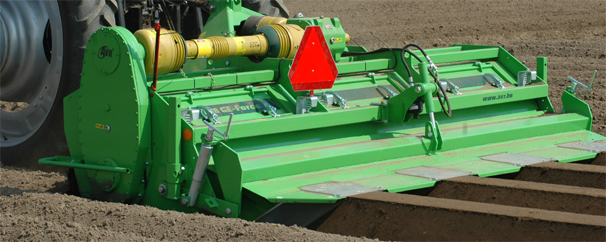 GE-Forceновое поколение культиваторов-гребнеобразователейAVR.Этот культиватор обеспечивает отличнуюпочвоподготовку и/или большие, прочные гребни.Благодаря большим, прочным гребням происходит гарантированное хорошее распределение воды в гребне.GEForceFarmer2x90Стандартная комплектация:Колеса контроля глубины ( 500 мм)Самоочистка кожуха при помощи пружинного подвесаПриваренные зубья 50х12 ммЗакаленные сегменты приварены на валуКоробка передач 1000 об/мин, до 160 л.с.Боковой привод цепной 2"Кардан 6-шлицевой со срезным болтомМногофункциональный гребнеобразующий кожух, круглые пластины (по заказу прямые или сферические) Цены со склада в Продавца, включая НДС 18%, Евро:Комплектации для сплошной культивации:Колеса контроля глубины ( 500 мм)Самоочистка кожуха при помощи пружинного подвесаПриваренные зубья 50х12 ммЗакаленные сегменты приварены на валуКоробка передач 1000 об/мин, до 160 л.с.Боковой привод цепной 2"Кардан 6-шлицевой со срезным болтомКомплект для предпосевной обработки почвы (пластина и спиральный каток) (невозможно агрегатировать с сажалкой)Ротор с зажимной шкалой и дополнительными зубьямиОпции:GEForceFarmer4x75Стандартная комплектация:Колеса контроля глубины ( 500 мм)Самоочистка кожуха при помощи пружинного подвесаПриваренные зубья 40х10 ммЗакаленные сегменты приварены на валуКоробка передач 1000 об/мин, до 160 л.с.Боковой привод цепной 2"Кардан 6-шлицевой со срезным болтомМногофункциональный гребнеобразующий кожух, круглые пластины (по заказу прямые или сферические)Цены со склада в Продавца, включая НДС 18%, Евро:Опции:АртикулНаименованиеЦена, ЕвроNR402000Культиватор-гребнеобразователь  AVR  GE ForceFarmer 2x90 см13 943,00  АртикулНаименованиеЦена, ЕвроNR402500КультиваторAVR  FV 200015 018,00  АртикулНаименованиеЦена, ЕвроЦена, ЕвроNR4010013-х скоростная коробка передач (макс. 117/160 кВт/л.с.)3-х скоростная коробка передач (макс. 117/160 кВт/л.с.)3 055,00  NR4010023-х скоростная коробка передач с приводом от оси вместо NR4010013-х скоростная коробка передач с приводом от оси вместо NR401001928,00  NR401003кулачковая муфтакулачковая муфта577,00  NR402004дополнительныезубьядля 2x90 для сплошной культивации (4шт на ротор)дополнительныезубьядля 2x90 для сплошной культивации (4шт на ротор)1 426,00  NR401005морковный комплект: 2 дополнительных зажима шириной 90 mm, с 8 зубьями из твердого сплава WIDIAморковный комплект: 2 дополнительных зажима шириной 90 mm, с 8 зубьями из твердого сплава WIDIA554,00  NR402006доплатазазубья из твердого сплава WIDIA для 2x90 cmвместо стандартныхдоплатазазубья из твердого сплава WIDIA для 2x90 cmвместо стандартных883,00  NR402007доплата за  зубья из твердого сплава WIDIA для 180cm для сплошной культивации вместо стандартныхдоплата за  зубья из твердого сплава WIDIA для 180cm для сплошной культивации вместо стандартных1 765,00  NR401019система самоочистки кожуха с гидроцилиндромсистема самоочистки кожуха с гидроцилиндром611,00  NR401020дорожные огнидорожные огни702,00  NR401021шипы вместо зубьевшипы вместо зубьев1 052,00  NR401008стальные колеса глубины  400 ммвместо стандартныхстальные колеса глубины  400 ммвместо стандартных0,00  NR401009пневматическиеколеса 400 ммна двойной подвеске вместо стандар.пневматическиеколеса 400 ммна двойной подвеске вместо стандар.430,00  NR401010автоматический контроль кожуха/ пластиныавтоматический контроль кожуха/ пластины1 312,00  NR401011комплект скоростных пластин для гребнеобразователякомплект скоростных пластин для гребнеобразователя554,00  NR401012автоматический контроль кожуха + комплект скоростных пластин, сферических или прямых (необходимо выбрать)автоматический контроль кожуха + комплект скоростных пластин, сферических или прямых (необходимо выбрать)1 595,00  NR401013снимаемый кожух 2x90 в 1x180снимаемый кожух 2x90 в 1x180305,00  NR401014WASI автоматическая подруливающая системаCat. II (колеса)ASI автоматическая подруливающая системаCat. II (колеса)4 243,00  NR401114WASI автоматическая подруливающая система Cat. III (колеса)ASI автоматическая подруливающая система Cat. III (колеса)4 243,00  NR401014SASI автоматическая подруливающая система Cat. II (лыжа)ASI автоматическая подруливающая система Cat. II (лыжа)4 243,00  NR401114SASI автоматическая подруливающая система Cat. III (лыжа)ASI автоматическая подруливающая система Cat. III (лыжа)4 243,00  NR401015ASI автоматическая подруливающая система спредподготовкой для GPS, без колес и гидроклапанов. GPS не входитASI автоматическая подруливающая система спредподготовкой для GPS, без колес и гидроклапанов. GPS не входит3 202,00  NR402100комплект для предпосевной обработки (спиральный каток + пластина) 1968 mmкомплект для предпосевной обработки (спиральный каток + пластина) 1968 mm2 014,00  NR402200кожухгребнеобразующий 2x90 в комплекте с рычагамикожухгребнеобразующий 2x90 в комплекте с рычагамиNR402301расширенная задняя балкарасширенная задняя балка260,00  NR402302стабилизатор на уклонах (гидравлический)стабилизатор на уклонах (гидравлический)1 675,00  NR402303диски стабилизаторадиски стабилизатора1 561,00  NR402304пневматические колеса сзади культиваторапневматические колеса сзади культиватора1 754,00  АртикулНаименованиеЦена, ЕвроNR403500Культиватор-гребнеобразователь  AVR  GE ForceFarmer 4x75 см16 101,00  АртикулНаименованиеЦена, ЕвроNR403501кулачковая муфта577,00  NR403502система самоочистки кожуха с гидроцилиндром611,00  NR403503дорожные огни702,00  NR4035046зубьевнароторе (40x10) вместо 4-х, 96 зубьев1 629,00  NR403505дополнительные зубья для 4x75 для сплошной культивации (4 шт на ротор)2 071,00  NR403506дополнительные зубья для 4x75 для сплошной культивации (6шт на ротор)2 546,00  NR403507доплата за  зубья из твердого сплава WIDIA для 4x75cm вместо стандартных (4 шт на ротор)1 312,00  NR403508доплата за  зубья из твердого сплава WIDIA для сплошной культивации 3088 mmдля сплошной культивации (4 шт на ротор)2 455,00  NR403509доплата за  зубья из твердого сплава WIDIA для 4x75cm вместо стандартных (6 шт на ротор)1 946,00  NR403510доплата за  зубья из твердого сплава WIDIA для сплошной культивации 3088 mmдля сплошной культивации (6 шт на ротор)3 440,00  NR403511дополнительный колеса глубины спереди культиватора – 2 шт815,00  NR403512стальные колеса глубины  400 ммвместо стандартных0,00  NR403513пневматическиеколеса 400 ммна двойной подвеске вместо стандар.430,00  NR403540пневматические колеса сдвоенные  400 мм на двойной подвеске вместо стандар1 675,00  NR403541пневматические колеса сзади культиватора1 754,00  NR403514автоматическийконтролькожуха/ пластины1 312,00  NR403515комплект скоростных пластин для гребнеобразователя1 098,00  NR403516автоматический контроль кожуха + комплект скоростных пластин, сферических или прямых (необходимо выбрать)1 856,00  NR403517набор вставок для плоского гребня124,00  NR403518набор вставок для плоского гребня (нержавейка226,00  NR403519снимаемый кожух  4x75 в 2x150543,00  NR403520рыхлители на гребнеобразующем кожухе, комплект из 2 шт.170,00  NR403521рыхлители на гребнеобразующем кожухе, комплект из 5 шт.385,00  NR403522механический разметчик для опрыскивания871,00  NR403523гидравлический разметчик для опрыскивания1 414,00  NR403524бороздоделатель на гребне для влаги (за 1 шт.)45,00  NR403545комплект скоростных пластин для плоской верхушки шириной 22,5 cmвместо стандартных1 098,00  NR403525WASI автоматическая подруливающая система Cat. II (колеса)4 254,00  NR403625WASI автоматическая подруливающая система Cat. III (колеса)4 254,00  NR403525SASI автоматическая подруливающая система Cat. II (лыжа)4 254,00  NR403625SASI автоматическая подруливающая система Cat. III (лыжа)4 254,00  NR403526ASI автоматическая подруливающая система спредподготовкой для GPS, без колес и гидроклапанов. GPS не входит3 202,00  NR403527механическая рулевая система2 308,00  NR403528стабилизатор на уклонах (гидравлический)1 561,00  NR403529диски стабилизатора1 675,00  NR403530маркеры механические, комплект577,00  NR403531маркеры механические дисковые, комплект815,00  NR403532маркеры гидравлические, комплект2 591,00  NR403533комплект для предпосевной обработки (спиральный каток + пластина) 3088 mm2 840,00  NR403534кожух гребнеобразующий4x75 в комплекте с рычагамиNR403535морковный комплект: 4 дополнительных зажима шириной 90 mm, с 16 зубьями из твердого сплава WIDIA1 098,00  NR403536морковный комплект: 4 дополнительных зажима шириной 90 mm, с 24 зубьями из твердого сплава WIDIA (6 шт на ротор)1 516,00  NR403537каток для моркови 4х75 с чистиком, 2 колесами глубины, с гидравлическим приводом6 528,00  NR403538каток для моркови 6х50 с чистиком, 2 колесами глубины, с гидравлическим приводом7 411,00  NR403539Доплата за гребнеобразующий кожух 6x50 вместо 4x75679,00  NR403550каток для моркови 5х60 с чистиком, 2 колесами глубины, с гидравлическим приводом7 049,00  NR403551доплата за гребнеобразующий кожух 5x60 вместо 4x75679,00  NR403501кулачковая муфта577,00  